Коррекционно-развивающая программа адаптационных занятийпо профилактике проявлений школьной дезадаптацииу учащихся 1 классов«Здравствуй школа-это я!»Контингент детей: обучающиеся 1 классовСроки реализации программы: в течение 10 недель учебного годаАвтор:педагог-психолог Янюшкина Ирина Валентиновна2019 – 2020 учебный годПояснительная запискаРебенок пришел в первый класс. Поступление в школу вносит большие перемены в жизнь ребенка. Первые месяцы обучения в школе являются чрезвычайно сложными и напряженными. Ребенка, пришедшего впервые в школу, встретит новый коллектив детей и взрослых. Ему нужно установить контакты со сверстниками и педагогами, научиться выполнять требования школьной дисциплины, новые обязанности, связанные с учебной работой. Школа с первых же дней ставит перед учениками целый ряд задач, не связанных непосредственно с их опытом, требует максимальной мобилизации интеллектуальных и физических сил. Опыт показывает, что не все дети готовы к этому. Некоторые первоклассники, даже с высоким уровнем интеллектуального развития, с трудом переносят нагрузку, к которой обязывает школьное обучение. Психологи указывают на то, что для многих первоклассников, и особенно шестилеток, трудна социальная адаптация, так как не сформировалась еще личность, способная подчиняться школьному режиму, усваивать школьные нормы поведения, признавать школьные обязанности. В то же время именно в 1-ом классе закладывается основа отношения ребенка к школе и обучению. Адаптация ребенка к школе – довольно длительный процесс. Не день, не неделя требуются для того, чтобы маленький ученик освоился в школе по-настоящему. Как показывают исследования, социально-психологическая адаптация первоклассника может проходить по-разному 50-60% детей адаптируются в первые 2-3 месяца, 30% детей адаптируются до конца первого полугодия. У 14% детей адаптация длится до года.Адаптироваться к школе для первоклассника — задачка не из легких. Происходит это у всех по-своему и, увы, не всегда гладко. И если «не гладко» (это называется дезадаптацией), то есть с нарушением механизмов «приспособления к школьной реальности».Для того чтобы с самых первых уроков создать у первоклашек позитивное отношение к школе и чтобы  дети наиболее благополучно прошли  этап адаптации к школе, который  является переломным в жизни первоклассника и решить непростые проблемы которые  могут возникнуть у детей может помочь специальный курс адаптационных занятий для первоклассников «Здравствуй школа – это я!» Цели адаптационных занятий: Психолого – педагогическая поддержка обучающихся первого класса в период адаптации к новой социальной ситуации развития. Профилактическая работа с первоклассниками по предупреждению школьной дезадаптации и тревожностиЗадачи адаптационных занятий:Создание благоприятных условий для знакомства детей друг с другом.Создание условий для обеспечения эмоционального комфорта, чувства защищенности у первоклассников при вхождении в школьную жизнь.Формирование положительного отношения к правилам поведения в школе.Развитие эмоциональной и коммуникативной сфер личности первоклассников.    Обеспечение ситуации успеха для каждого ребенка,Создание условий для проявления индивидуальных особенностей детейРазвитие навыков сотрудничества, доверительного отношения друг к другу; сплочение классного коллектива.    Наиболее эффективной профилактикой дезадаптации является групповая работа с детьми. Проводится такая работа в форме групповых адаптационных занятий, которые лучше проводить в начальный период обучения в первом классе. Такие занятия помогут создать условия для благоприятной адаптации ребенка в школе, обеспечить его дальнейшее благополучное развитие, обучение и воспитание. Путем формирования в ученической среде положительного микроклимата, доброжелательной атмосферы, эмоционального комфорта, окажут помощь в установлении межличностных отношений между детьми, основанных на уважении, эмпатии, принятии и доверии друг к другу, будут способствовать улучшению взаимодействия, развитию групповой сплоченности. Детей занятия обучат правилам школьной жизни и многому другому, что им понадобится в дальнейшем.Особенность адаптационных занятий в том, что их всегда проводят с эмоционально положительным настроем. Они должны быть приятны и интересны для ребят. На занятиях широко используются игровые и творческие задания, а также упражнения психологического характера. Большое значение имеет обсуждение с детьми выполненных заданий, обобщение результатов некоторых заданий в виде общих выставок и композиций, размещение коллективных и индивидуальных работ в классе с целью выражения личностной значимости каждого ребенка и помогающих осваивать пространство класса.Часть занятий носит двойственный характер: они содержат не только развивающие, коррекционные упражнения, но и диагностические задания. Условия, количество и периодичность занятий:Адаптационные занятия для первоклассников рассчитаны на 10  занятий с периодичностью 1 раз в неделю. Продолжительностью 30 минут.	Планируемые результаты работы педагога-психолога в группе.В результате проведения адаптационных занятий ожидается  избежать дезадаптации учащихся первых классов, сократить процесс адаптации первоклассников к школе. Снижение уровня тревожности. Ознакомить ребят с правилами поведения в школе. Создать благоприятный климат в ученическом коллективе. Познакомить ребят друг с другом и классным руководителем. План адаптационных занятий«Здравствуй школа – это я!»Список использованной литературыРед. Пилипко Н.В. «Здравствуй, школа! Адаптационные занятия с первоклассниками», Москва, УЦ «Перспектива», 2008 г.Пилипко Н.В. Приглашение в мир общения. Программа по психологии общения для учащихся начальной школы. М., УЦ «Перспектива», 2000 г. 1.Овчарова Р.В.Практическая психология в начальной школе. – М.:ТЦ Сфера, 2005. – 240с.Семенака С.И. Социально – психологическая адаптация ребенка в обществе. – М.: АРКТИКА, 2006.  -72с.Коноваленко С.В. Как подготовить ребенка к школе: психологические тесты и упражнения. – М.: Изд-во Эксмо,  2003 – 192с.Истратова О.Н. Психологическое тестирование детей от рождения до 10 лет. Ростов –на-Дону.: Феникс, 2011 - 317с.Ховрина Г.Б. Психологические особенности коррекционной работы с детьми, не готовыми к обучению в школе. – М.: Педагогический университет «Первое сентября», 2006г.Приложение 1Конспекты занятийЗанятие 1.Цели: Создание атмосферы психологического комфорта в группе. Снятие напряженности. Ход занятияУпражнение «Здравствуй!»Цель: знакомство, вовлечение всех участников группы в работу.Ход упражнения: Группа садится в круг. Используется мяч или какая либо мягкая игрушка. В некоторых случаях можно использовать завязанный в комок шарф. Учитель  ловит взгляд одного из первоклассников и кидает ему мяч со словами: «Здравствуй! Как тебя зовут?» Далее он дает инструкцию: «Выбери любого в группе, кто тебе интересен, поймай его взгляд, перекинь ему мячик, поздоровайся и спроси как его зовут».В какой-то момент перекидывания мяча учитель уточняет инструкцию: «Старайтесь перекинуть мяч тому, кто еще не ловил его».Упражнение «Эстафета хороших известий»Цель: Создание атмосферы психологического комфорта в группеХод упражнения: Учитель: - Я хочу, чтобы каждый из вас рассказал о чем-нибудь приятном, что случилось с ним вчера (на этой неделе). Причем, пока вы говорите, мячик  или мягкая игрушка находится у вас в руках. Когда вы закончите рассказывать, передайте эстафету хороших известий, то есть передайте мячик соседу, и так по кругу.Упражнение «Дракон, кусающий свой хвост»Цель: снятие напряжения, скованности.Ход упражнения: Дети встают в цепочку. Держат друг друга за пояс. Ведущий показывает, кто “голова”, а кто “хвост”. Задача “хвоста” убежать от “головы” и не порвать цепочку. Игра проходит под музыку. Через 2 мин. голова и хвост меняются ролями.Упражнение «Мой смешной портрет»Цель: знакомство, вовлечение в работу.Ход упражнения:Учитель: «А сейчас я предлагаю каждому нарисовать свой автопортрет. На наших занятиях вы можете рисовать так, как вы хотите и умеете, вы можете это сделать с помощью цветных карандашей или фломастеров» Первоклассники рисуют под музыку.После окончания рисования учитель организует презентацию рисунков каждого ребенка.Учитель: «Наши рисунки готовы. Давайте покажем, их друг другу». Дети показывают свои автопортреты, и автопортрет закрепляется на стенде.Упражнение «Рисуем настроение»Цель: отражение эмоционального состояния учащихся на конец занятия.Ход упражнения: Учитель раздает детям наборы цветных карандашей или фломастеров, альбомные листы. Ребятам предлагается нарисовать свое настроение. Под спокойную музыку дети выполняют упражнение. После того как все закончили рисовать, учитель предлагает выбрать цвет, рядом с которым дети считают нужным повесить свои рисунки. Так могут появиться «желтые», «синие» и другие рисунки. Получившийся коллаж, будет отражать настроение детей.Упражнение «Спасибо за прекрасный день»Цель: развитие качества умение благодарить и выражать дружеские чувства. Это так же дружеский ритуал завершения занятия
Ход упражнения:Учитель: - Пожалуйста, встаньте в общий круг. Я хочу предложить вам поучаствовать в небольшой церемонии, которая поможет нам выразить дружеские чувства и благодарность друг другу. Игра проходит следующим образом: один из вас становится в центр, другой подходит к нему, пожимает руку и произносит: «Спасибо за приятный день!» Оба остаются в центре, по-прежнему держась за руки. Затем подходит третий ученик, берет за свободную руку либо первого, либо второго, пожимает ее и говорит: «Спасибо за приятный день!» Таким образом, группа в центре круга постоянно увеличивается. Все держат друг друга за руки. Когда к вашей группе присоединится последний участник, замкните круг и завершите церемонию безмолвным крепким троекратным пожатием рук. Этим занятие и завершается. Если представится возможность, учитель старается тоже оказаться в центре круга.Занятие 2.Цели: Создать благоприятную эмоциональную атмосферу. Осознание детьми статуса школьника. Ход занятияУпражнение «Меня зовут... Я люблю себя за то, что...»Цель: восстановление в памяти имен участников группы и создание рабочей атмосферыХод упражнения. Упражнение проводится в кругу. Каждый поочередно говорит две фразы «Меня зовут...» и «Я люблю себя за то, что...». Не отвлекайтесь на споры и обсуждения по поводу ваших желаний. Просто высказывайте их поочередно, беспристрастно и быстро.Упражнение «На что похоже настроение?»Цель: определение эмоционального состояния учащихся Ход упражнения. Участники игры по очереди говорят, на какое время года, природное явление, погоду похоже их сегодняшнее настроение. Начать сравнения лучше взрослому: «Мое настроение похоже на белое пушистое облачко в спокойном голубом небе, а твое?»Игра проводится по кругу. Взрослый обобщает какое же сегодня у всей группы настроение: грустное, веселое, смешное, злое и т.д. Интерпретируя ответы детей, учтите, что плохая погода, холод, дождь» хмурое небо, агрессивные элементы свидетельствуют об эмоциональном неблагополучии.Упражнение «Что значит быть школьником».Цель: осознания статуса школьника.Ход упражнения. Психолог предлагает ответить на вопросы:Вы – школьники. Что это значит?Как должен себя вести школьник?На доске – иллюстрации с разными ситуациями в школе. Нужно выбрать неподходящее поведение для школьников и убрать с доски. 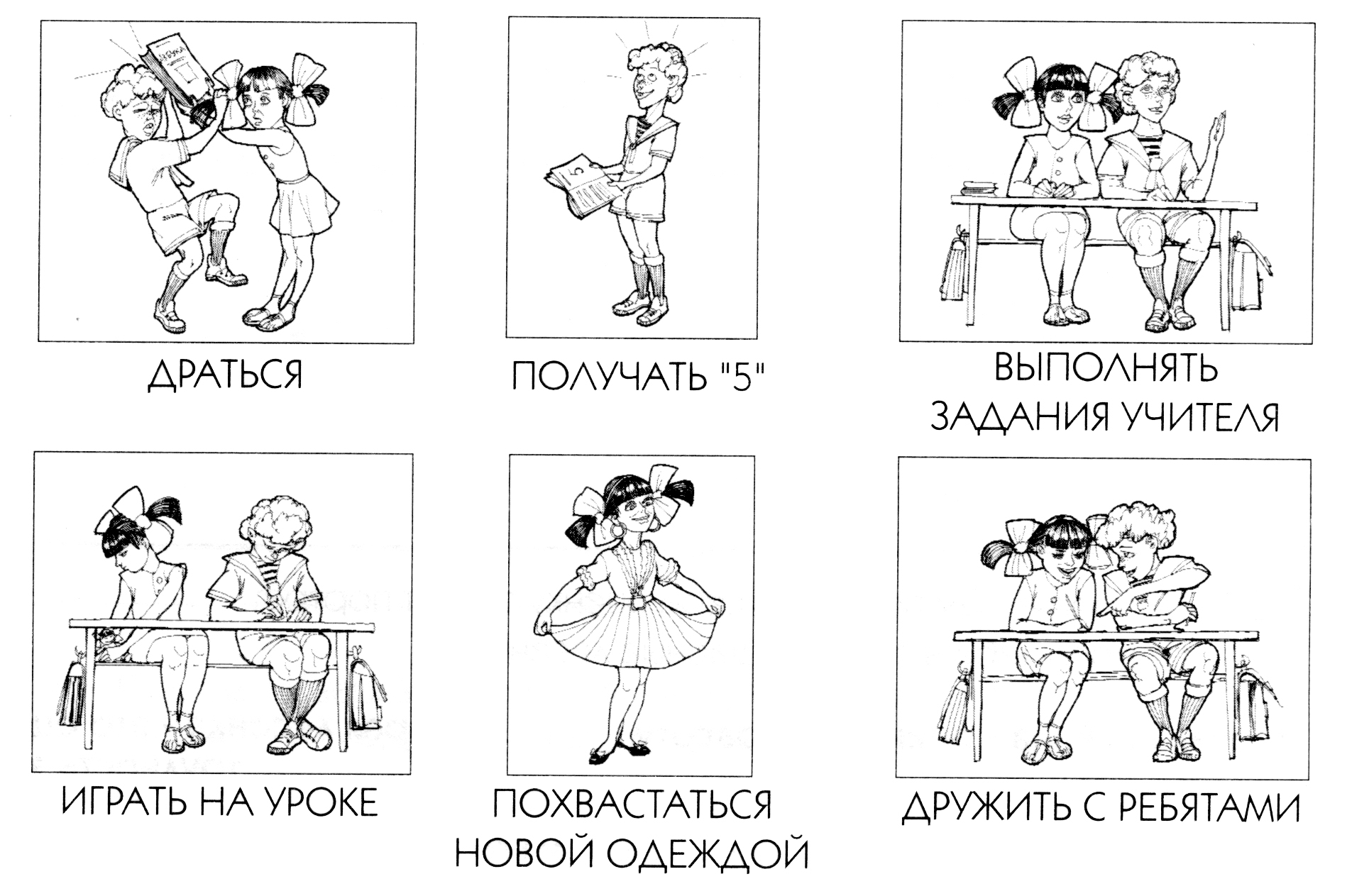 Рисование на тему «Я - дошкольник, я - школьник».Цель: осознание различий в позициях «дошкольник» и «школьник»Ход упражнения.  Ребятам предлагается нарисовать два рисунка: «Я до школы», «Я — школьник» («Сделай так, чтобы сразу можно было догадаться, где какой рисунок, а сам никому не говори»). Время ограничивается (около 20-25 минут). В процессе рисования ведущий напоминает о том, сколько времени осталось. Каждый желающий может высказаться о том, что нарисовал. Устраивается выставка рисунков «Теперь мы — школьники!»Итак, сегодня мы узнали, что в школу ходят для того, чтобы, учиться, чтобы узнать много нового и т.дУпражнение «Рисуем настроение»Цель: отражение эмоционального состояния учащихся на конец занятия.Ход упражнения: Психолог раздает детям наборы цветных карандашей или фломастеров, альбомные листы. Ребятам предлагается нарисовать свое настроение. Под спокойную музыку дети выполняют упражнение. После того как все закончили рисовать, психолог предлагает выбрать цвет, рядом с которым дети считают нужным повесить свои рисунки. Так могут появиться «желтые», «синие» и другие рисунки. Получившийся коллаж, будет отражать настроение детей.Упражнение «Спасибо за прекрасный день»Цель: развитие качества умение благодарить и выражать дружеские чувства. Это так же дружеский ритуал завершения занятия
Ход упражнения: Психолог. Пожалуйста, встаньте в общий круг. Я хочу предложить вам поучаствовать в небольшой церемонии, которая поможет нам выразить дружеские чувства и благодарность друг другу. Игра проходит следующим образом: один из вас становится в центр, другой подходит к нему, пожимает руку и произносит: «Спасибо за приятный день!» Оба остаются в центре, по-прежнему держась за руки. Затем подходит третий ученик, берет за свободную руку либо первого, либо второго, пожимает ее и говорит: «Спасибо за приятный день!» Таким образом, группа в центре круга постоянно увеличивается. Все держат друг друга за руки. Когда к вашей группе присоединится последний участник, замкните круг и завершите церемонию безмолвным крепким троекратным пожатием рук. Этим занятие и завершается. Если представится возможность, психолог старается тоже оказаться в центре круга.Занятие  3.Цель: Знакомство первоклассников с правилами школьной жизни. Развитие навыков сотрудничества, доверительного отношения друг к другу, сплочение классного коллектива.Ход занятия.«Ролевая гимнастика». Цель: разогреть группу для дальнейшей работыДети по очереди изображают с помощью мимики и жестов различных животных: волков, зайцев, лис, медведей и т.д.Упражнение  «Лесные жители»Цель: обобщение знаний о лесных жителях.Ход упражнения. Ребятам нужно вспомнить, какие животные живут в лесу.Психолог читает первоклассникам следующие сказки.Сказка М.А. Панфиловой  Создание "Лесной школы"Жил-был Ежик. Он был маленький, кругленький, серого цвета, с остреньким носиком и черными глазками-пуговками. На спине у Ежика были самые настоящие колючки. Но он был очень добрым и ласковым. А жил Ежик в школе.Да, в самой обыкновенной школе, где было много детей, которых учили мудрые учителя. Как он сюда попал, Ежик и сам не знал: может быть, какой-то школьник принес его для "живого уголка" еще крохотным, а может, он и родился в школе. Сколько Ежик себя помнил, он всегда вспоминал школьные звонки, теплые руки детей, вкусные угощенья и уроки...
Очень нравилось Ежику, как проходили уроки. Вместе с детьми Ежик учился читать, писать, считать, изучал и другие предметы. Конечно, это было незаметно для людей. Им казалось: бегает Ежик, радуется жизни. А Ежик мечтал...И мечтал он о том, что, когда вырастет, станет учителем и сможет научить своих лесных друзей всему, что умеет и чему научился сам у людей в школе.Вот Ежик стал взрослым, и пришла пора осуществиться его мечте. Лесные жители построили настоящую школу, в которой будут учиться зайчата, лисята, волчата, мышата и другие зверята. Учитель-Еж готовил класс к приему первоклассников. В светлой комнате стояли столы, стульчики. На стене висела доска, на которой можно писать мелом. Еж принес учебники - книжки с картинками, которые помогут научить писать, считать.Сорока принесла в Лесную школу блестящий звонкий колокольчик.
- Зачем ты принесла в школу какую-то игрушку? - спросил у Сороки Сторож-Крот.- Ведь в школе не играют, а учатся!
Сорока важно ответила:- Меня Еж попросил. Я буду отвечать за звонки.- А зачем нам звонить? Школа же не пожарная машина! - удивился Крот.- Эх, ты ничего про школу не знаешь! Если звенит звонок - значит, пора на урок. А если на уроке звонок, значит, пора отдохнуть, дружок! - затрещала Сорока.- Подожди, Сорока, объясни мне еще разок. Если ребята придут в школу, то, услышав звонок, побегут на урок?- Да, только не побегут, а подойдут к столикам, будут ждать начала урока, - ответила Сорока.- Это верно! - подхватил Еж. - Именно так делают настоящие школьники.- Так наши ребята - зверята могут и не знать эти правила? - заволновался Крот.- Придут в школу и узнают! - вновь затрещала Сорока.- Да, - подтвердил Еж, - узнают, как стать школьником, как правильно писать, считать и многое другое.Еж, Крот и Сорока затихли. В Лесной школе было тихо и свежо. В ожидании первоклассников деревья на школьном дворе принарядились и шелестели своей желто-красной листвой. Казалось, что они тоже разговаривают.- Пора, пора! - объявляет всему лесу клен.- В школу, в школу! - шепчет березка.Сказка М.А. Панфиловой  «Школьные правила»На следующий день наши первоклассники спешили в школу. Они смело поднимались по школьным ступенькам, вспоминая события прошлого дня. Когда прозвенел звонок, Еж увидел готовность всех учеников к уроку. Все ребята стояли около своих столиков и улыбались своему Учителю.- Здравствуйте, садитесь, пожалуйста! - сказал Еж. - Сегодня мы на этом уроке поговорим о правилах. Что такое правило, кто нам скажет?- Мне мама говорила, - произнесла Белочка, - что существуют правила питания. Например, когда мы кушаем, то надо меньше разговаривать, чтобы лишний воздух не попал в животик.- А мне папа говорил, - продолжал разговор Волчонок, - что во всем мире живет много правил. Есть правила питания, есть правила игр, поведения: в лесу, на дороге, в гостях и в других местах.- "Правило" - значит делать правильно" - подвел итог Медвежонок.- Молодцы! - похвалил всех Учитель. - А зачем нужны эти правила, может быть, и без них можно прожить?- Наверное, можно, но ведь будешь тогда всегда на своих ошибках учиться, - улыбаясь, произнес Волчонок. - Как мы вчера с Белочкой.- Да, и неприятностей будет много, - согласилась с другом Белочка. - А я не люблю неприятности.- Неприятности никто не любит, - подтвердил Учитель. - Поэтому и появились правила, чтобы знать, как лучше жить и со всеми дружить.- Как у Вас так интересно стихи получаются? - удивился Заяц.- А мы сейчас вместе стихи сочинять будем о школьных правилах. Согласны, ребята?
Конечно, согласны! - хором ответили ученики.- Я буду называть правило, а вы будете из него стихотворение придумывать. Правило первое: В школе все ученики здороваются, улыбаясь взрослым и друг другу.-Готово! - обрадовался Лисенок. - В школе "Здравствуй" говорят и с улыбкой дарят взгляд!-Отлично,Лисенок! Второе правило потруднее:До звонка на урок надо подготовить все необходимое для учебы. А когда прозвенит звонок, каждый ученик ждет приглашения учителя около своей парты.- Можно я попробую? - предложил Зайчонок.-До звонка ты приходи И порядок наводи!По звонку все дружно в ряд
Ждут учителя, стоят!- Молодец, Зайчонок! Третье правило: Чтобы узнать новое и многому научиться на уроке, ученики внимательно слушают и выполняют требования учителя. К товарищу с просьбой обращаются редко и только шепотом, а к учителю обращаются, подняв руку.- Это сложно! Не знаю, подойдет ли то, что я придумал, - проворчал Медвежонок. Друга зря не беспокой.Береги его покой. На уроке тишина. Руку поднимай тогда, если хочешь отвечатьили важное сказать.- Очень хорошо, Медвежонок! Правило четвертое: Когда отвечает ученик, подсказки запрещаются, пусть он сам спокойно вспоминает ответ, сам учится думать.- Это легко! - воскликнул Волчонок.На уроке ждут ответ.Кто-то знает, кто-то нет. Отвечает только тот, Кого учитель назовет.- Превосходно! Да вы как настоящие поэмы сочиняете! Еще попробуем?Правило пятое, оно уже вам знакомо: Играем на перемене в спокойные игры, чтобы все смогли отдохнуть и товарищам не мешать. Да, помните о подготовке к следующему уроку и о порядке на парте, в классе.- Сейчас моя очередь! - произнесла Белочка.Вот звонок на перемену,Приготовься отдыхать:Можешь с другом прогуляться,Можешь тихо поиграть,Подготовь к уроку все,Чтоб училось нам легко!- Да, замечательно! Я думаю, что вам будет учиться легко и интересно, раз вы так хорошо справились с этим сложным заданием, - порадовался за своих учеников Еж. - Эти пять правил мы запомним, но существуют и другие правила, с которыми вы познакомитесь позже. А сейчас первое домашнее задание.Да, в школе задают задания на дом для того, чтобы лучше понять учебный материал, научиться работать самостоятельно, без учителя, без родителей.Итак, задание такое: придумать стихи про правила поведения за столом, на дороге, в транспорте, в гостях или в других местах. Удачи вам, ребята!После сказок для школьной адаптации предложите детям поупражняться в сочинении правил-стихотворений. Когда дети сочиняют, они самостоятельно обдумывают правила, осмысливают их назначение. Первоклассники могут нарисовать свои правила. Творческий подход добавит положительных эмоций в выполнение школьных правил и в организацию дисциплины. Адаптационный этап проходит по-разному у каждого ученика, поинтересуйтесь, какую школу хотели бы создать ваши дети, какого хотели бы учителя. Ответы детей помогут педагогу выявить удовлетворенность детей школьным обучением, наличие у них эмоциональных переживаний, школьной тревоги, стрессовой ситуации.Упражнение «Рисуем настроение»Цель: отражение эмоционального состояния учащихся на конец занятия.Ход упражнения: Психолог раздает детям наборы цветных карандашей или фломастеров, альбомные листы. Ребятам предлагается нарисовать свое настроение. Под спокойную музыку дети выполняют упражнение. После того как все закончили рисовать, психолог предлагает выбрать цвет, рядом с которым дети считают нужным повесить свои рисунки. Так могут появиться «желтые», «синие» и другие рисунки. Получившийся коллаж, будет отражать настроение детей.Упражнение «Спасибо за прекрасный день»Цель: развитие качества умение благодарить и выражать дружеские чувства. Это так же дружеский ритуал завершения занятия
Ход упражнения: Психолог. Пожалуйста, встаньте в общий круг. Я хочу предложить вам поучаствовать в небольшой церемонии, которая поможет нам выразить дружеские чувства и благодарность друг другу. Игра проходит следующим образом: один из вас становится в центр, другой подходит к нему, пожимает руку и произносит: «Спасибо за приятный день!» Оба остаются в центре, по-прежнему держась за руки. Затем подходит третий ученик, берет за свободную руку либо первого, либо второго, пожимает ее и говорит: «Спасибо за приятный день!» Таким образом, группа в центре круга постоянно увеличивается. Все держат друг друга за руки. Когда к вашей группе присоединится последний участник, замкните круг и завершите церемонию безмолвным крепким троекратным пожатием рук. Этим занятие и завершается. Если представится возможность, психолог старается тоже оказаться в центре круга.1. Допиши по аналогии.Подумай, как связаны слова в первой паре, и допиши подходящее по смыслу слово.Молоток у столяра, а у художника - ___________________                             Варенье – сладкое, а горчица - ____________________                               Пилот управляет самолётом, а повар - ________________                                Рисуем карандашом, а пишем - _______________________                        Летом идет дождь, а зимой - ___________________
2. Раздели на группы.                                                                                          Раздели слова на группы – по три слова в каждой. Напиши название каждой группы. Объясни принцип группировки.Утка, лук, платье, репа, кофта, филин, сова, редька, шорты.Занятие 4.Цель: создание условий для осознания детьми своего нового статуса.Ход занятияУпражнение «Поздороваться носами»Цель: разогреть группу За 1 минуту поздороваться с как можно большим количеством человек. Здороваться можно руками, носами, коленками и т. д.Упражнение «Закончи предложение». Цель: настрой на работу
Дети завершают предложения, которые произносит ведущий: «Я хотел идти школу, потому что...» «Я хожу в школу, чтобы научиться...» и т.д.Упражнение «Самый лучший первоклассник»Цель: осознание своего нового статусаХод упражнения: Психолог. На прошлом занятии  мы с вами познакомились со зверятами первоклассниками. А сейчас представьте себе, что ясным сентябрьским утром зверята пришли в лесную школу. На улице светило яркое солнышко, ветерок играл золотыми осенними листьями. Звонок еще не прозвенел, и зверята сидели за своими партами и разговаривали. Им очень нравилось ходить в школу, и каждый из них хотел стать самым лучшим первоклассником.   - Давайте с вами попробуем помочь зверятам и каждый из вас получая рисунок зверенка будет говорить почему его подопечный самый лучший первоклассник.Упражнение «Для чего ходят в школу»Цель: осознание детьми для чего нужна школаХод упражнения. Психолог: «Зайчонок не знает, для чего ходят в школу. Он сидит, и размышляет. Ребята, давайте поможем зайчонку. Если то, что он говорит, правильно, вы хлопните и ладоши. Если неправильно топаете ногойВ школу ходят, чтобы играть. В школу ходят, чтобы читать.В школу ходят, чтобы разговаривать с соседом по парте. В школу ходят, чтобы дружить. В школу ходят, чтобы считать. В школу ходят, чтобы писать. В школу ходят, чтобы учиться. В школу ходят, чтобы драться. В школу ходят, чтобы узнать что-то новое на уроке. В школу ходят, чтобы подсказывать одноклассникам. В школу ходят, чтобы похвастаться нарядами. В школу ходят, чтобы выполнять задания учителя.Психолог: «Итак, сегодня мы узнали, что в школу ходят для того, чтобы учиться, чтобы узнать много нового, что может пригодиться в жизни, что в школу ходят, чтобы внимательно слушать учителя, выполнять его задания, чтобы подружиться с ребятами в классе и доброжелательно относиться друг к другуРисунок «Я в школе». Цель: диагностическое заданиеДети рисуют себя в школе. Ведущий напоминает им, чтобы они не забыли изобразить ребят, учительницу, учебные предметы. Предлагает им использовать яркие цвета, добавлять веселые детали: цветы, игрушки или что-либо еще.Если дети с трудом адаптируются к школе, они будут использовать в основном темные тона, рисовать себя в одиночестве.Упражнение «Рисуем настроение»Цель: отражение эмоционального состояния учащихся на конец занятия.Ход упражнения: Психолог раздает детям наборы цветных карандашей или фломастеров, альбомные листы. Ребятам предлагается нарисовать свое настроение. Под спокойную музыку дети выполняют упражнение. После того как все закончили рисовать, психолог предлагает выбрать цвет, рядом с которым дети считают нужным повесить свои рисунки. Так могут появиться «желтые», «синие» и другие рисунки. Получившийся коллаж, будет отражать настроение детей.Упражнение «Спасибо за прекрасный день»Цель: развитие качества умение благодарить и выражать дружеские чувства. Это так же дружеский ритуал завершения занятияХод упражнения: Психолог. Пожалуйста, встаньте в общий круг. Я хочу предложить вам поучаствовать в небольшой церемонии, которая поможет нам выразить дружеские чувства и благодарность друг другу. Игра проходит следующим образом: один из вас становится в центр, другой подходит к нему, пожимает руку и произносит: «Спасибо за приятный день!» Оба остаются в центре, по-прежнему держась за руки. Затем подходит третий ученик, берет за свободную руку либо первого, либо второго, пожимает ее и говорит: «Спасибо за приятный день!» Таким образом, группа в центре круга постоянно увеличивается. Все держат друг друга за руки. Когда к вашей группе присоединится последний участник, замкните круг и завершите церемонию безмолвным крепким троекратным пожатием рук. Этим занятие и завершается. Если представится возможность, психолог старается тоже оказаться в центре круга.1. Найди слово в слове.В каждом слове зачеркни одну букву, чтобы получилось новое слово.2.Шифровальщик.
Используя шифр, найди слова, спрятанные за этими цифрами.3. «Повтори фигуру»Учитель  «выписывает» движением руки в воздухе фигуру. Требуется,чтобы ребенок повторил фигуру  «выписывая» ее в воздухе. Упражнение помогает развивать моторную память.Занятие 5Цель: Приучать детей к порядку, аккуратности, бережному отношению к учебникам и другим школьным вещам. Ход занятия.Упражнение «Ветер дует на...»Цель: знакомства первоклассников с привычками друг другаХод упражнения. Со словами «Ветер дует на...» психолог начинает игру. Чтобы участники игры побольше узнали друг о друге, вопросы могут быть следующими: «Ветер дует на того, у кого светлые волосы» все светловолосые собираются в одну кучку. «Ветер дует на того, у кого... есть сестра», «кто любит животных», «кто много смотрит сказок», «у кого нет друзей» и т.д. Ведущего необходимо менять, давая возможность поспрашивать участников каждому.Упражнение «Что мне нужно в школе?»Цель: знакомство со школьными принадлежностямиХод упражнения. Психолог учащимся загадывает загадки про школьные принадлежности В снежном поле по дорогеМчится конь мой одноногийИ на много-много летОставляет черный след.(Ручка)Если ты его отточишь,Нарисуешь все, что хочешь!Солнце, море, горы, пляж.Что же это?..(Карандаш)Жмутся в узеньком домишкеРазноцветные детишки.Только выпустишь на волю –Где была пустота,Там, глядишь, - красота!(Карандаши цветные)Если ей работу дашь –Зря трудился карандаш.(Резинка)То я в клетку, то в линейку, —Написать по ним сумей-ка,Можешь и нарисовать,Называюсь я…(Тетрадь)В школьной сумке я лежу,Как ты учишься – скажу.(Дневник)Новый дом несут в руке,Дверцы дома на замке.Тут жильцы бумажные,Все ужасно важные.(Портфель)«А теперь скажите: с чем школьник ходит в школу? (Дети отвечают: с портфелем.) Правильно, с портфелем. А что он берет с собой в портфеле? (Дети отвечают: ручки, карандаши, пеналы, учебники, ластики.) Молодцы! А что захотят взять с собой в школу дошкольники? (Дети отвечают: игрушки, куклы, машинки.) А вот послушайте сказку про портфель.Сказка М.А. Панфиловой «Собирание портфеля»После школы все ученики добросовестно выполнили домашнее задание, сочинили стихи-правила. Белочка решила нарисовать свое правило питания в альбомчике. Рисунок получился удачным: цветными карандашами был изображен чистенький первоклассник за столом, он правильно держал ложку, локти и салфетку, а его ротик был закрыт. Белочка немного полюбовалась своей работой. Потом она убрала альбом в портфель и побежала играть с друзьями в лесу...В школе учитель проверял домашнее задание. Ребята порадовали учителя своими ответами. Только Белочка еще не показала свой рисунок. Она не могла найти альбом в своем портфельчике.—  Может быть, ты расскажешь свое правило, Белочка? — предложил Еж.—   Но мне без рисунка трудно будет вспомнить стишок! Сейчас найду! Я ведь его точно положила! — чуть не плача произнесла Белочка.—  Хорошо, давайте поможем Белочке! — обратился к ребятам Учитель.Заяц и Волчонок стали помогать ей, вытаскивать все содержимое портфеля на парту, чтобы быстрее найти пропажу. Чего только не было в портфеле у Белочки. Кроме школьных предметов на парте лежали орешки, веточки, бантики, цветочки, фантики от конфет и даже сухие грибы. Еж и ученики с интересом смотрели на все эти сокровища.—  Ой, вот он, мой альбомчик! — обрадовалась находке Белочка.—  Ну, что же, покажи всем, Белочка, свой рисунок, — улыбаясь, произнес Учитель.Белочка похвасталась своим произведением, прочитала стишок, но вместо ожидаемого восторга почему-то увидела удивление. Дети продолжали рассматривать «раскопки».—  Что вы так смотрите? — обратилась к товарищам Белочка.—  Как же у тебя все это поместилось в школьном портфельчике? — спросил Медвежонок.— А мне мама пришила много кармашков на портфель, вот поэтому все и влезло! — продолжала хвастаться Белочка.— Да, твоя мама потрудилась на славу, чтобы дочке удобно было раскладывать школьные предметы по отделениям, по назначениям: ручки в один кармашек, тетрадки в другой, книжки в третий... — пытался объяснить ученице Еж.—  А зачем их так раскладывать? Можно ведь и по-другому: школьные вещи в один кармашек, орешки в другой, конфетки в третий... — продолжала настаивать на своем Белочка.—  Конечно, можно раскладывать и так, но, сколько времени мы потратили на поиск твоего альбома?! — возразил Учитель.Белочка немного задумалась. А Еж обратился ко всему классу:—  Ребята, а как вы собираете свой портфель, чтобы было удобно готовиться к урокам?—  Я тетрадки и учебники убираю вместе, — поделился своим опытом Волчонок.—  А когда ты их кладешь в портфель или вытаскиваешь, тетрадочки, наверное, сминаются? — предположил Учитель.—  Да, сминаются, — подтвердил Волчонок.—  А я раскладываю все по порядку, по кармашкам, чтобы тетрадочки лежали отдельно, учебники отдельно, карандаши и ручки в другом кармашке, — рассказывал Заяц.—  Это правильно, — похвалил его Учитель. — Ведь нам школьные предметы будут нужны долгое время, поэтому, чтобы их сохранить такими же красивыми, о них приходится заботиться.—  Как это заботиться? Они же не живые! — поинтересовалась Белочка.Правильно раскладывать, одевать в обложечки, вовремя ремонтировать, лечить. Заботиться, ухаживать за вещами необходимо так же, как за живыми существами, тогда они будут верно нам служить. А если мы будем к своим вещам равнодушны, то они могут убежать, как посуда в сказке «Федорино горе».Ребята засмеялись, но потом с грустью посмотрели в свои портфели.—  Я не хочу, чтобы мой портфельчик убежал! — произнес Лисенок.—  И я не хочу! — прошептали все ребята.— Тогда будем ухаживать, заботиться о своих портфелях, не обременять их лишними вещами, — завершил разговор Учитель.На перемене каждый ученик проверил свои вещи в портфеле, разгладил смятые листочки в тетрадках, поточил карандашики, распределил все по отделениям.Упражнение  «Я положу в свой в портфель»Цель: развитие памяти, закрепление знаний о школьных предметахХод упражнения. Дети сидят или стоят в кругу. Первый ребенок говорит: «Я положу в свой портфель...» — и называет какой-нибудь необходимый в школе предмет. Следующий ребенок повторяет то, что назвали до него, и добавляет свой предмет.Упражнение «Четвертый лишний»Цель: закрепить знание детей о том, что должно лежать в портфелеХод упражнения. Психолог показывает картинку, с изображением предметов три из них школьные принадлежности, а четвёртый предмет лишний. Дети объясняют, почему он лишний.Психолог: «Спасибо! Теперь мы много знаем про портфель и что в нем должно лежать».Упражнение «Рисуем настроение»Цель: отражение эмоционального состояния учащихся на конец занятия.Ход упражнения: Психолог раздает детям наборы цветных карандашей или фломастеров, альбомные листы. Ребятам предлагается нарисовать свое настроение. Под спокойную музыку дети выполняют упражнение. После того как все закончили рисовать, психолог предлагает выбрать цвет, рядом с которым дети считают нужным повесить свои рисунки. Так могут появиться «желтые», «синие» и другие рисунки. Получившийся коллаж, будет отражать настроение детей.Упражнение «Спасибо за прекрасный день»Цель: развитие качества умение благодарить и выражать дружеские чувства. Это так же дружеский ритуал завершения занятия
Ход упражнения: Психолог. Пожалуйста, встаньте в общий круг. Я хочу предложить вам поучаствовать в небольшой церемонии, которая поможет нам выразить дружеские чувства и благодарность друг другу. Игра проходит следующим образом: один из вас становится в центр, другой подходит к нему, пожимает руку и произносит: «Спасибо за приятный день!» Оба остаются в центре, по-прежнему держась за руки. Затем подходит третий ученик, берет за свободную руку либо первого, либо второго, пожимает ее и говорит: «Спасибо за приятный день!» Таким образом, группа в центре круга постоянно увеличивается. Все держат друг друга за руки. Когда к вашей группе присоединится последний участник, замкните круг и завершите церемонию безмолвным крепким троекратным пожатием рук. Этим занятие и завершается. Если представится возможность, психолог старается тоже оказаться в центре круга.1. Преврати одни слова в другие.
Измени одну букву в каждом слове, чтобы получилось новое слово (название животного).

2. Вставь словоПрочитай внимательно ряд слов и чисел и найди пропущенное слово. Допиши его.Утро, день, ночь, ____________Один, два, три, пять, шесть, семь, восемь, девять, десять, ____________Понедельник, вторник, среда, пятница, суббота, воскресенье, ____________Осень, зима, лето, _______________I, II, III, IV, V, VII, VIII, IX, X,  ____________11, 12, 13, 14, 16, 17, 18, 19, 20,  ______________10, 9, 8, 6, 5, 4, 3, 2, 1, ___________3. «Нарисуй по точкам».Занятие 6Цель: Создание общей положительной атмосферы занятия, включение процесса группообразования.Ход занятия.Упражнение «Воздушный бал»Цель: разогрев группыХод упражнения. Психолог предлагает детям превратиться в птиц, бабочек, стрекоз. Звучит спокойная музыка. Танцующие «летают», кружатся, прыгают высоко вверх. Всем легко, весело, радостно.Упражнение «Разминка с шарами»Цель: сплочение коллектива.Необходимые материалы: воздушные шары по количеству участников и запас, веселые музыкальные фрагменты.Ход упражнения:Участники выбирают себе шары, надувают их. Вся группа встает в круг и разворачивается «в затылок» друг к другу. Шары помещаются между участниками так, чтобы они держались без рук. Для этого дети должны встать достаточно близко друг к другу. По сигналу ведущего (под веселую музыку), начинается движение по кругу. Двигаться нужно так, чтобы удержать телами шары. Помогать руками нельзя. Ведущий может в начале игры оговорить с детьми разный темп разминки. Допустим, будет пять скоростей движения. Тогда, при сигнале первая скорость, дети двигаются очень медленно, а при сигнале – пятая, очень быстро. Скорости движения можно чередовать. Следующим шагом будет – всему кругу развернуться для движения в другую сторону так, чтобы не потерять шары. Затем разминка повторяется при движении в другую сторону.Откладываем все шары и оставляем только один. Его будет необходимо передавать по кругу, но не руками, а головой, коленками, локтями, подбородками и т.д. По сигналу ведущего подростки начинают разминку. Упражнение «Пересядьте все те, у кого...»
Цель: игра способствует группообразованию, а также помогает провести первичную психодиагностику с помощью наблюдения за динамикой поведения участников группы, создать общую атмосферу занятия.
Ход упражнения. Участники группы сидят в кругу, ведущий стоит в центре круга, так как для него нет свободного стула. Он — водящий. Водящий должен объявить, кто будет меняться местами. Например, он говорит: «Пересядьте все те, у кого...» и называет общие вещи, свойства и пр., которые есть у большинства участников. Например: «Пересядьте все те, у кого есть волосы», «кто сегодня завтракал», «кто учится в школе». Во время пересаживания водящий должен успеть занять чье-то место, в результате кому-то из участников не хватает стула и он становится водящим и делает то же, что и первый, после чего цикл игры повторяется.
Упражнение «Что изменилось?»Цель: игра тренирует наблюдательность и память, но кроме этого, она побуждает членов группы внимательно посмотреть на себя и на других. Это способствует развитию чувства привязанности, возникновению ощущения групповой сплоченности и самоутверждению.Ход упражнения. Встаньте, пожалуйста, в два ряда так, чтобы вы оказались напротив друг друга. Оглядите внимательно с ног до головы того, кто стоит напротив вас, и постарайтесь запечатлеть в памяти все подробности — сделайте как бы мысленную фотографию своего партнера (1 мин). Теперь повернитесь спиной друг к другу. Я прошу каждого изменить что-нибудь в своей внешности. Меняйте все, что хотите, — снимите одну сережку, ленточку, наденьте кольцо на другую руку и т.п. (30 сек).
А теперь снова повернитесь и оглядите друг друга. Догадайтесь, что именно стоящий напротив вас партнер изменил в своем внешнем облике.    
Упражнение «Что важно для меня?»Цель: игра развивает взаимодействие между членами группы, дает возможность каждому ребенку представить себя другим детям, сплачивает группу.Ход упражнения. Представьте себе, что вы надолго уезжаете, чтобы провести каникулы на необитаемом острове. Вы можете взять с собой чемодан и упаковать в него ровно три вещи, самые важные для вас. Что вы выберете? Хорошо подумайте над этим минут пять, и назовите эти три вещи. После проведения данного упражнения необходимо обсуждение. Было ли трудно выбрать вещи? Есть ли совпадения выбранных вещей среди первоклассников?  Упражнение «Рисуем настроение»Цель: отражение эмоционального состояния учащихся на конец занятия.Ход упражнения: Психолог раздает детям наборы цветных карандашей или фломастеров, альбомные листы. Ребятам предлагается нарисовать свое настроение. Под спокойную музыку дети выполняют упражнение. После того как все закончили рисовать, психолог предлагает выбрать цвет, рядом с которым дети считают нужным повесить свои рисунки. Так могут появиться «желтые», «синие» и другие рисунки. Получившийся коллаж, будет отражать настроение детей.Упражнение «Спасибо за прекрасный день»Цель: развитие качества умение благодарить и выражать дружеские чувства. Это так же дружеский ритуал завершения занятияХод упражнения: Психолог. Пожалуйста, встаньте в общий круг. Я хочу предложить вам поучаствовать в небольшой церемонии, которая поможет нам выразить дружеские чувства и благодарность друг другу. Игра проходит следующим образом: один из вас становится в центр, другой подходит к нему, пожимает руку и произносит: «Спасибо за приятный день!» Оба остаются в центре, по-прежнему держась за руки. Затем подходит третий ученик, берет за свободную руку либо первого, либо второго, пожимает ее и говорит: «Спасибо за приятный день!» Таким образом, группа в центре круга постоянно увеличивается. Все держат друг друга за руки. Когда к вашей группе присоединится последний участник, замкните круг и завершите церемонию безмолвным крепким троекратным пожатием рук. Этим занятие и завершается. Если представится возможность, психолог старается тоже оказаться в центре круга.“ Восстанови порядок”.Необходимо восстановить порядок в числовом ряду. Учащиеся выстраиваются по порядку, держа в руках карточки с цифрами.«Нарисуй по точкам»."Найди слова - 1"На доске или на чистом листе написаны слова, в каждом из которых необходимо отыскать другое, "спрятавшееся" в нем слово. Например: смех, волк, столб, коса, полк, зубр, удочка, мель, набор, укол, дорога. "Найди слова - 2"Ребенку предъявляется буквенный текст, в котором вставлены слова. Ребенок должен найти и подчеркнуть эти слова:БсолнцеитранвстолорюджиметокноггщищщашатмашинароЗанятие 7Цель: создание условий для знакомства первоклассников с навыками учебного сотрудничества.Ход занятия:Упражнение «Поздороваемся»Цель: Разминка. Установление контакта между участниками. Рукопожатие - это символический жест открытости и доброй воли. Немаловажно, что при этом происходит контакт глазами - это способствует возникновению близости и позитивной внутренней установки. То, что действие происходит без слов, повышает концентрацию внимания членов группы и придает действию прелесть новизны.Ход упражнения. Психолог предлагает всем поздороваться за руку, но особенным образом.Здороваться нужно двумя руками с двумя участниками одновременно, при этом отпустить одну руку можно только, когда найдешь того, кто тоже готов поздороваться, т. е. руки не должны оставаться без дела больше секунды. Задача - поздороваться, таким образом, со всеми участниками группы. Во время игры не должно быть разговоров.Упражнение «Шарики»Цель: Сплочение, ломка пространственных барьеров между участниками. Ход упражнения. Участники, объединившиеся в тройки, получают задание: сначала как можно быстрее надуть 3 воздушных шарика, а потом добиться, чтобы они лопнули, зажав их между своими телами. При этом нельзя наступать на них, использовать какие-либо острые предметы, ногти, детали одежды.Упражнение «Пингвины»Цель: сплочение коллектива	Ход упражнения: Пингвины живут и охотятся стаей, и во время зимних бурь и холодов они спасаются тем, что сбиваются в большую кучу. В центре этой кучи всегда теплее, на периферии – холоднее, но суровые условия переживают практически все остаются в живых. Как они это делают? Сейчас вы становитесь стаей пингвинов, ваша задача не замерзнуть. По сигналу «Начали» все бродят по помещению, а после команды «Буря» все резко сбиваются в кучу.Подсказка: Пингвины с краю замерзают и стремятся попасть внутрь, а пингвины с центра стараются попасть наружу.Упражнение «Сложить фигуру»Цель: научите детей работать в команде и дать членам группы возможность предварительно оценить свои индивидуальные особенности и возможности своей работы в команде. Ход упражнения. Группа делится на несколько команд (по 2-5 человек). Каждая команда получает конверт с набором разноцветный частей геометрических фигур и инструкцию:  «Задание, которое вам предстоит выполнить, состоит из трех этапов. Вначале каждая команда должна решить, какого цвета фигуру она будет составлять. После этого вы должны собрать у себя все детали одного цвета, обмениваясь с другими командами. На третьем этапе вы должны сложить из этих деталей целую фигуру. Побеждает та команда, которая сделает всю работу быстрее других». Упражнение «Рисуем настроение»Цель: отражение эмоционального состояния учащихся на конец занятия.Ход упражнения: Психолог раздает детям наборы цветных карандашей или фломастеров, альбомные листы. Ребятам предлагается нарисовать свое настроение. Под спокойную музыку дети выполняют упражнение. После того как все закончили рисовать, психолог предлагает выбрать цвет, рядом с которым дети считают нужным повесить свои рисунки. Так могут появиться «желтые», «синие» и другие рисунки. Получившийся коллаж, будет отражать настроение детей.Упражнение «Спасибо за прекрасный день»Цель: развитие качества умение благодарить и выражать дружеские чувства. Это так же дружеский ритуал завершения занятия
Ход упражнения: Психолог. Пожалуйста, встаньте в общий круг. Я хочу предложить вам поучаствовать в небольшой церемонии, которая поможет нам выразить дружеские чувства и благодарность друг другу. Игра проходит следующим образом: один из вас становится в центр, другой подходит к нему, пожимает руку и произносит: «Спасибо за приятный день!» Оба остаются в центре, по-прежнему держась за руки. Затем подходит третий ученик, берет за свободную руку либо первого, либо второго, пожимает ее и говорит: «Спасибо за приятный день!» Таким образом, группа в центре круга постоянно увеличивается. Все держат друг друга за руки. Когда к вашей группе присоединится последний участник, замкните круг и завершите церемонию безмолвным крепким троекратным пожатием рук. Этим занятие и завершается. Если представится возможность, психолог старается тоже оказаться в центре круга. «Найди общее название»Цель: Развитие процессов обобщения.Ход работы: Найди общее название для групп слов, напиши его.Домашние тапки, зимние сапоги, старые валенки _____________________________________________Сочное яблоко, дикая груша, марокканские апельсины ________________________________________Гималайский кедр, серебряная ель, корабельная сосна ________________________________________Грибной дождь, пушистый снег, крупный град _______________________________________________Ангорская кошка, немецкая овчарка, белая овца _____________________________________________Соедини половинки слов так, чтобы получилось ровно 8 слов.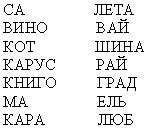 «Нарисуй по точкам».Занятие 8Цель: сплочение коллектива, формирование у учащихся отношения друг к другу как к целостной группе – «класс»Ход занятияУпражнение «Ласковое имя»Цель: создание благоприятной эмоциональной атмосферыХод упражнения. Каждому ребёнку предлагается назвать ласково соседа, сидящего справа, который непременно должен поблагодарить говорящего, сказав “спасибо”. Упражнение выполняется по кругу.Упражнение «Гусеница»Цель: Игра учит доверию.Ход упражнения. Почти всегда партнеров не видно, хотя и слышно. Успех продвижения всех зависит от умения каждого скоординировать свои усилия с действиями остальных участников. «Ребята, сейчас мы с вами будем одной большой гусеницей и будем все вместе передвигаться по этой комнате. Постройтесь цепочкой, руки положите на плечи впередистоящего. Между животом одного играющего и спиной другого зажмите воздушный шар или мяч. Дотрагиваться руками до воздушного шара (мяча) строго воспрещается! Первый в цепочке участник держит свой шар на вытянутых руках.Таким образом, в единой цепи, но без помощи рук, вы должны пройти по определенному маршруту». Для наблюдающих: обратите внимание, где располагаются лидеры, кто регулирует движение «живой гусеницы».Упражнение «Портрет школьника»Цель: закрепление полученных знаний на предыдущих занятияхХод упражнения. Психолог «Расскажите мне, что значит быть «школьником»? Что для этого нужно делать? Какие вы молодцы. Как вы много знаете! А еще быть настоящим школьником – это значит дружить со своими одноклассниками, помогать им во всем.Упражнение «Тропинка»Цель: создание тёплой атмосферы между детьми и развитие моторной координацииХод упражнения. Психолог. «Предлагаю вам такую игру. Встаньте все в затылок за… (психолог выбирает ведущего в этой игре сам: этот ребёнок должен быть инициативным и сообразительным). Участники этой игры идут змейкой по воображаемой тропинке в затылок друг за другом, причём ведущий переходит воображаемые препятствия, которые называет в ходе игры психолог: перепрыгивает воображаемые рвы, а остальные дети повторяют его движения. По хлопку психолога ведущий становится в хвост змейки, и ведущим становится второй стоящий в змейке ребёнок и т. д.». В этой игре все дети должны побывать в роли ведущего. Игру лучше всего проводить под музыкальное сопровождение.Упражнение «Наш класс – это все мы!»Цель: формирование у учащихся отношения друг к другу как к целостной группе – “класс”, снятие напряженности, страхов, боязни школы Ход упражнения. Психолог. Смотрите все вместе мы класс. Мы все разные. У каждого из нас свои привычки, увлечения, но мы с вами вместе составляем одно целое. Как лепестки у цветочка. Так давайте сейчас каждый из вас сейчас вырежет свой лепесток, подойдет ко мне назовет свое имя, и мы соберем все лепесточки вместе. Посмотрите, какой у нас получился красивый цветок. Вот какой наш класс – это все мы!Упражнение «Рисуем настроение»Цель: отражение эмоционального состояния учащихся на конец занятия.Ход упражнения: Психолог раздает детям наборы цветных карандашей или фломастеров, альбомные листы. Ребятам предлагается нарисовать свое настроение. Под спокойную музыку дети выполняют упражнение. После того как все закончили рисовать, психолог предлагает выбрать цвет, рядом с которым дети считают нужным повесить свои рисунки. Так могут появиться «желтые», «синие» и другие рисунки. Получившийся коллаж, будет отражать настроение детей.Упражнение «Спасибо за прекрасный день»Цель: развитие качества умение благодарить и выражать дружеские чувства. Это так же дружеский ритуал завершения занятияХод упражнения: Психолог. Пожалуйста, встаньте в общий круг. Я хочу предложить вам поучаствовать в небольшой церемонии, которая поможет нам выразить дружеские чувства и благодарность друг другу. Игра проходит следующим образом: один из вас становится в центр, другой подходит к нему, пожимает руку и произносит: «Спасибо за приятный день!» Оба остаются в центре, по-прежнему держась за руки. Затем подходит третий ученик, берет за свободную руку либо первого, либо второго, пожимает ее и говорит: «Спасибо за приятный день!» Таким образом, группа в центре круга постоянно увеличивается. Все держат друг друга за руки. Когда к вашей группе присоединится последний участник, замкните круг и завершите церемонию безмолвным крепким троекратным пожатием рук. Этим занятие и завершается. Если представится возможность, психолог старается тоже оказаться в центре круга.Занятие 9Цель: снизить тревожность, усилить “ Я” ребёнка, повысить психический тонус ребёнка, повысить уверенность в себе.Ход занятияУпражнение: «Дождик».Цель: психогимнастическое упражнениеХод упражнения: Упражнение выполняется с использованием музыки.
Психолог: «Посмотрите, что-то падает с неба. Вытяните левую руку, откройте ладошку. Вытяните правую руку, откройте ладошку. Поймайте ладошками капельки дождя. Потянитесь вверх. Глубоко вдохните. Опустите руки вниз, стряхните капельки с ладошек. Выдохните. Повторим ещё раз».Упражнение «Угадай настроение».Цель: научить детей распознавать настроение людейХод упражнения. Психолог демонстрирует первоклассникам портреты людей с различным настроением, а дети должны догадаться какое настроение у данного героя.Упражнение «Изобрази настроение»Цель: закрепление знаний об эмоцияхХод упражнения. Участники тянут жетоны, где с помощью пиктограммы изображена та или иная эмоция, которую они должны изобразить. Ребенок изображает свою эмоцию. Другие дети должны догадаться, что это за эмоция. Упражнение «Хрустальное путешествие»Цель. Релаксация Ход упражнения. Психолог. Сядьте удобно, расслабьтесь, закройте глаза. Представьте себе следующее. Вы входите в весенний яблоневый сад, медленно идете по аллее, вдыхая запах нежных бело-розовых цветов и наслаждаясь им. По узкой тропинке вы подходите к калитке, открываете ее и попадаете на душистый зеленый луг. Мягкая трава качается, приятно жужжат насекомые, ветерок ласкает ваше лицо, волосы... Перед вами озеро... Вода прозрачна и серебриста, гоняются друг за другом солнечные зайчики. Вы медленно идете к острову, идете по берегу вдоль озорного ручейка и подходите к водопаду... Вы входите в него, и сияющие струи очищают вас, наполняют силой и энергией... За водопадом — грот, тихий, уютный, в нем вы остаетесь один на один с собой. А теперь пора возвращаться. Мысленно проделайте весь свой путь в обратном направлении, выйдите из яблоневого сада и только тогда откройте глаза.Упражнение «Цветопись настроения»Ход упражнения. Психолог объясняет, что настроение может соответствовать определенному цвету:красный цвет – соответствует восторгу;оранжевый – выражает радость, веселье;желтый – соответствует светлому, приятному настроению;зеленый – спокойному состоянию;синий – грустному, неуверенному состоянию;фиолетовый – тревожному, напряженному состоянию;черный – соответствует упадку, унынию;белый – страху.Далее дети мимикой изображают цветопись настроения.Упражнение «Мое настроение я в школе».Цель: задание, направленное на выявление уровня учебной мотивации и переживаний ребёнка в период адаптации к школеХод упражнения. Психолог предлагает детям нарисовать рисунок на тему: «Мое настроение я в школе». После выполнения рисунков дети рассказывают, какое настроение они изобразили. Из рисунков устраивается выставка.Упражнение «Спасибо за прекрасный день»Цель: развитие качества умение благодарить и выражать дружеские чувства. Это так же дружеский ритуал завершения занятияХод упражнения: Психолог. Пожалуйста, встаньте в общий круг. Я хочу предложить вам поучаствовать в небольшой церемонии, которая поможет нам выразить дружеские чувства и благодарность друг другу. Игра проходит следующим образом: один из вас становится в центр, другой подходит к нему, пожимает руку и произносит: «Спасибо за приятный день!» Оба остаются в центре, по-прежнему держась за руки. Затем подходит третий ученик, берет за свободную руку либо первого, либо второго, пожимает ее и говорит: «Спасибо за приятный день!» Таким образом, группа в центре круга постоянно увеличивается. Все держат друг друга за руки. Когда к вашей группе присоединится последний участник, замкните круг и завершите церемонию безмолвным крепким троекратным пожатием рук. Этим занятие и завершается. Если представится возможность, психолог старается тоже оказаться в центре круга.Занятие 10Цель: Закрепление позитивного эмоционального отношения к школе и обучениюХод занятия:Упражнение «Свеча»Цель: приветствие, сплочение коллектива Ход упражнения: Звучит спокойная музыка. Дети стоят  в кругу. Психолог зажигает свечу. Психолог: Добрый день, ребята! Я очень рада встрече с вами. Давайте поприветствуем друг друга необычным способом. Сейчас каждый из вас будет передавать свечу, которая излучает тепло. Подарите теплоту ваших сердец друг другу, передавая свечу соседу, справа со словами “Я рада тебя видеть!”.Упражнение «Волшебная подушка для первоклассника»Цель: поднятие самооценкиХод упражнения. Психолог. Я принесла волшебную подушку. Каждый по очереди может на нее сесть и рассказать нам о себе, что у него поменялось в жизни, когда он стал первоклассником. Тот, кто сидит на подушке, будет всегда начинать рассказ словами: «Теперь я первоклассник и у меня…» Все остальные будут внимательно его слушать.Упражнение «Остров первоклассников»Цель: создание позитивного эмоционального отношения к школе и обучениюХод упражнения. Психолог. Закройте глаза, сделайте глубокий вдох – выдох. Представьте себе солнечный осенний день. Вы плывете на красивом паруснике. Волны покачивают его из стороны в сторону. И вот на горизонте видите остров. Вы подплываете к нему, и обнаруживаете, что этот острот очень большой, на нем много травы, деревьев, но он необитаем. Сейчас мы с вами будем создавать из этого острова красивый остров первоклассников.  Представьте, какой он должен быть. Представили? Откройте  глаза и посмотрите на остров, который нарисован на доске. Похож этот остров на тот который вы себе представили. (Нет)  Ну тогда давайте вместе создадим из этого невзрачного необитаемого острова, свой красивый обитаемый остров первоклассников. Упражнение «Прекрасный сад»Цель: арт-терапия, упражнение позволяет понять и ощутить себя, быть самим собой выразить свободно свои мысли и чувства, а также понять уникальность каждого, увидеть место, которое занимаешь в многообразии этого мира и ощутить себя частью этого прекрасного мира.Ход упражнения. Участники сидят в кругу. Ведущий предлагает спокойно посидеть, можно закрыть глаза, и представить себя цветком. Каким бы ты был? Какие листья, стебель, а может быть шипы? Высокий или низкий? Яркий или не очень? А теперь, после того, как все представили это - нарисуйте свой цветок. Всем раздается бумага, карандаши, фломастеры.Дальше участникам предлагается вырезать свой цветок. Затем приклеивают свои цветы на остров. Создавая тем самым на нем прекрасный сад.Предлагается полюбоваться на «прекрасный сад», запечатлеть эту картинку в памяти, чтобы она поделилась своей положительной энергией. Заметить, что хоть и много цветов, но всем хватило места, каждый занял только свое, то, которое выбрал сам. Увидеть, в окружении, каких разных, непохожих на твой цветок растет и твой. Но есть и общее - у кого-то окраска, у кого-то размер или форма листьев. Упражнение «Огонь»Цель: снятие напряжения, выражения настроения.Ход упражнения. Психолог: Вот и ожил наш остров, и стало веселее. Ребята, свое настроение можно выразить словами, а можно обойтись и без слов. Давайте выразим свое настроение в движении, изображая фигуры. Мы сейчас будем двигаться под веселую музыку, прыгать, танцевать – на слово “Огонь!”, а по сигналу: “1,2,3-замри!”- вы должны изобразить фигуру, которая соответствует вашему настроению (Дети двигаются под музыку и по команде изображают фигуры)Упражнение «Лучи солнца»Цель: сплочение группыХод упражнения. Психолог. Вернемся к нашему острову. Солнце над ним светит, но не греет, т.к. нет лучиков. Но всем без исключения цветам нужно солнце и внимание.Давайте нарисуем солнечные лучи, посылая, таким образом, тепло тем, кому пожелаете. Произнесите имя того, кому посылаете свое тепло. (Дети рисуют на солнце лучи, называя имена своих друзей) Упражнение «Полет бабочки»Цель: релаксации, эмоциональная диагностикаХод упражнения. Психолог. Нашим цветам солнышко светит ярко, излучая тепло, значит с настроением у нас все в порядке. Можно расслабиться и немного отдохнуть.( Звучит релаксационная музыка со звуками природы, шумом прибоя, криком чаек)Закройте глаза и слушайте мой голос. Дышите легко и глубоко, ... спокойно. Представьте себе, что вы находитесь на лугу в прекрасный осенний день. Прямо перед собой вы видите великолепную бабочку, порхающую с цветка на цветок...Проследите за движениями ее крыльев. Движения ее крыльев легки и грациозны. Теперь каждый пусть вообразит, что он – бабочка. Что у него красивые и большие крылья… Почувствуйте, как ваши крылья медленно и плавно движутся вверх и вниз, вверх и вниз...Наслаждайтесь ощущением медленного и плавного парения в воздухе. А теперь взгляните на пестрый луг, над которым вы летите. Посмотрите, сколько на нем ярких цветов... Найдите глазами самый красивый цветок и постепенно начинайте приближаться к нему. Теперь вы даже чувствуете аромат своего цветка. Медленно и плавно вы садитесь на мягкую пахучую серединку цветка…рассматриваете его и цветы вокруг... Вдохните еще раз его аромат ...,  представьте какого цвета бабочка и откройте глаза. Вот на столе лежат разноцветные бабочки. Выберете ту, которая соответствует вашему настроению, и приклейте на наш замечательный остров. (Каждый выбирает бабочку и прикрепляет ее к картине. Дети становится в круг. Звучит спокойная музыка.)Упражнение «Тепло наших сердец»Цель: завершающее упражнениеХод упражнения. Психолог: Сохраните теплоту ваших сердец, дотрагиваясь ладонями друг до друга - правая ладошка вниз, а левая- вверх. Я вас благодарю за работу на занятии, похлопаем себе.(Дети ударяют правой ладошкой о левую соседа. Затем становятся в тесный круг, обняв друг друга).Рассмотрено:на заседании социально-психологической службыпротокол №__ от ___2019 г.Руководитель:М.А. Котова Согласовано:зам. директора по УВР________ Л.В. Кустова ___ сентября 2019 годаУтверждаю:директор школы________Г.К. Воробьёв___ сентября 2019годаТемаЦелиСодержаниеЗанятие 1 «Давайте познакомимся »Создание атмосферы психологического комфорта в группе. Снятие напряженности. Знакомство первоклассников с учителем и друг с другом.Упражнение «Здравствуй»Упражнение «Эстафета хорошего настроения»Упражнение «Дракон, кусающий свой хвост»Упражнение «Мой смешной портрет»Упражнение «Рисуем настроение»Упражнение «Спасибо за прекрасный день»Занятие 2 «Ура! Я -  школьник»Создать благоприятную эмоциональную атмосферу. Осознание детьми статуса школьника.Упражнение «Меня зовут... Я люблю себя за то, что...»Упражнение «На что похоже настроение»Упражнение «Что значит быть школьником»Рисование на тему «Я - дошкольник, я - школьник».Упражнение «Рисуем настроение»Упражнение «Спасибо за прекрасный день»Занятие 3«Правила школьной жизни»Знакомство первоклассников с правилами школьной жизни. Развитие навыков сотрудничества, доверительного отношения друг к другу, сплочение классного коллективаУпражнение «Ролевая гимнастика»Упражнение «Лесные жители»Сказка М.А. Панфиловой  Создание "Лесной школы"Сказка М.А. Панфиловой  «Школьные правила»Показ презентации «Школьные правила»Упражнение «Рисуем настроение»Упражнение «Спасибо за прекрасный день»Занятие 4«Зачем ходить в школу»Создание условий для осознания детьми своего нового статуса.Упражнение «Поздороваться носами»Упражнение «Закончи предложения»Упражнение «Самый лучший первоклассник»Упражнение «Для чего ходят в школу»Упражнение «Я в школе»Упражнение «Рисуем настроение»Упражнение «Спасибо за прекрасный день»Занятие 5«Мой друг -  школьный портфель» Приучать детей к порядку, аккуратности, бережному отношению к учебникам и другим школьным вещам. Упражнение «Ветер дует на…»Упражнение «Что мне нужно в школе»Сказка М.А. Панфиловой «Собирание портфеля»Упражнение «Я положу в свой портфель»Упражнение «Четвертый лишний»Упражнение «Рисуем настроение»Упражнение «Спасибо за прекрасный день»Занятие 6«Узнай меня поближе»Создание общей положительной атмосферы занятия, включение процесса группообразования, сплочение коллектива, узнать что-то новое друг о друге, подчеркнуть уникальность каждого участника.Упражнение «Воздушный бал»Упражнение «Разминка с шариками»Упражнение «Что изменилось»Упражнение «Пересядьте все те, у кого...»Упражнение «Что важно для меня» Упражнение «Рисуем настроение»Упражнение «Спасибо за прекрасный день»Занятие 7«Учимся работать вместе»Создание условий для знакомства первоклассников с навыками учебного сотрудничества.Упражнение «Поздороваемся»Упражнение «Шарики»Упражнение «Пингвины»Упражнение«Сложить фигуру»Упражнение «Рисуем настроение»Упражнение «Спасибо за прекрасный день»Занятие 8«Наш класс – это все мы!» Сплочение коллектива, формирование у учащихся отношения друг к другу как к целостной группе – «класс»Упражнение «Ласковое имя»Упражнение «Гусеница»Упражнение «Портрет школьника»Упражнение «Тропинка»Упражнение «Наш класс – это все мы»Упражнение «Рисуем настроение»Упражнение «Спасибо за прекрасный день»Занятие 9«Настроение в школе»Снизить тревожность, усилить “Я” ребёнка, повысить психический тонус ребёнка, повысить уверенность в себеУпражнение «Дождик»Упражнение «Угадай настроение»Упражнение «Изобрази настроение»Упражнение «Хрустальное путешествие»Упражнение «Цветопись настроения»Упражнение  «Мое настроение в школе»Упражнение «Спасибо за прекрасный день»Занятие 10«Первоклассник- это здорово»Закрепление позитивного эмоционального отношения к школе и обучениюУпражнение «Свеча»Упражнение «Волшебная подушка для первоклассника»Упражнение «Остров первоклассников»Упражнение «Прекрасный сад»Упражнение «Огонь»Упражнение «Лучи солнца»Упражнение «Полет бабочки»Упражнение «Тепло наших сердец»3. Нарисуй по точкам      В этом задании требуется соединить по порядку точки, чтобы получился рисунок, который можно использовать как раскраску. Это упражнение развивает внимание, усидчивость, порядковый счёт. Точки можно соединять в прямом и обратном порядке. При соединении точек в обратном порядке, задание значительно усложняется.шарфшуткаудачасуроктигрспортгрозакрошкаАББВВГГДДЕЕЁЁЖЖЗЗИИЙЙККЛЛММННООП12233445566778899101011111212131314141515161617РРССТТУУФФХХЦЦЧЧШШЩЩЪЪЫЫЬЬЭЭЮЮЯЯ181819192020212122222323242425252626272728282929303031313232333316   19   1 -13   10   19   1  -17   16   13  - 16   12   15   16  -19   16   14  -31   20   1   8  -15   16   19   -9   10   14   1  -восклистлесрозаголкоронащитгорка